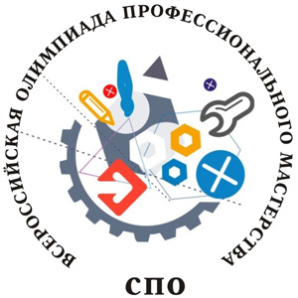 ЗАЯВЛЕНИЕ О СОГЛАСИИ НА ОБРАБОТКУ ПЕРСОНАЛЬНЫХ ДАННЫХучастника заключительного этапа Всероссийской олимпиады профессионального мастерства обучающихся по специальности среднего профессионального образования____________________________________________________________________________(наименование УГС СПО, специальностей СПО)___________________________________                      ________                             _________(Ф.И.О. субъекта персональных данных)                        (подпись)                                 (дата)Фамилия, имя, отчество субъекта персональных данныхЯ_____________________________________________(фамилия, имя, отчество)Документ, паспорт серии номер, удостоверяющий кем и когда выдан личность субъекта персональных данныхПаспорт серия ___________ номер________________кем и когда выдан   _________________________________________________________________________________Адрес субъекта  персональных данныхЗарегистрированный по адресу ________________________________________________________________________________________________________________________Даю свое согласие своей волей и в своем интересе с учетом требований Федерального закона Российской Федерации от 27.07.2006 № 152-ФЗ «О персональных данных» на обработку, передачу и распространение моих персональных данных (включая их получение от меня и/или от любых третьих лиц) Оператору и другим пользователям:Даю свое согласие своей волей и в своем интересе с учетом требований Федерального закона Российской Федерации от 27.07.2006 № 152-ФЗ «О персональных данных» на обработку, передачу и распространение моих персональных данных (включая их получение от меня и/или от любых третьих лиц) Оператору и другим пользователям:Оператор персональных данных, получивший согласие на обработку персональных данныхМинистерство просвещения Российской Федерациис целью:с целью:Цель обработки персональных данныхиндивидуального учета результатов олимпиады, хранения, персональных данных обработки, передачи и распространения моих персональных данных (включая их получение от меня и/или от любых третьих лицв объёме:в объёме:Перечень персональных данныхфамилия, имя, отчество, пол, дата рождения, гражданство, обрабатываемых документ, удостоверяющий личность (вид документа, его серия персональных данных и номер, кем и когда выдан), место жительства, место регистрации, информация о смене фамилии, имени, отчества, номер телефона (в том числе мобильный), адрес электронной почты, сведения необходимые по итогам Олимпиады, в том числе сведения о личном счете в сберегательном банке Российской Федерациидля совершения:для совершения:Перечень действий с персональными данными, на совершение которых дается согласие на обработку персональных данныхдействий в отношении персональных данных, которые необходимы для достижения указанных в пункте 5 целей, включая без ограничения: сбор, систематизацию, накопление, хранение, уточнение (обновление, изменение), использование (в том числе передача), обезличивание, блокирование, уничтожение, трансграничную передачу персональных данных с учетом действующего законодательства Российской Федерации с использованием: с использованием:Описание используемых оператором способов обработки персональных данныхкак автоматизированных средств обработки моих персональных данных, так и без использования средств автоматизацииСрок, В течение которого действует согласие на обработку персональных данныхдля участников Олимпиады настоящее согласие действует со дня его подписания до дня отзыва в письменной форме или 2 года с момента подписания согласияОтзыв согласия на обработку персональных данных по инициативе субъекта персональных данныхв случае неправомерного использования предоставленных персональных данных согласие на обработку персональных данных отзывается моим письменным заявлением